NAME: ____________________________________________________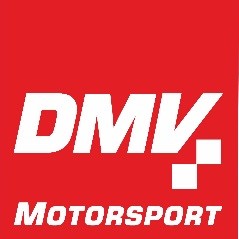 Bitte leserlich ausfüllenHaftung/Haftungsverzicht: Bewerber und Fahrer erklären mit Abgabe der Nennung den Verzicht auf Ansprüche jeder Art für Schäden, die im Zusammenhang mit der Veranstaltung entstehen, und zwar gegen die FIM, UEM, den DMSB, die Mitgliedsorganisationen des DMSB, die Deutsche Motor Sport Wirtschaftsdienst GmbH, deren Präsidenten, Organe, Geschäftsführer, Generalsekretäre, den Promoter/Serienorganisator den Veranstalter, die Sportwarte, die Rennstreckeneigentümer Behörden, Renndienste und alle anderen Personen, die mit der Organisation der Veranstaltung in Verbindung stehen den Straßenbaulastträger, soweit Schäden durch die Beschaffenheit der bei der Veranstaltung zu benutzenden Straßen samt Zubehör verursacht werden und die Erfüllungs- und Verrichtungsgehilfen aller zuvor genannten Personen und Stellen, außer für Schäden aus der Verletzung des Lebens, des Körpers oder der Gesundheit, die auf einer vorsätzlichen oder fahrlässigen Pflichtverletzung – auch eines gesetzlichen Vertreters oder eines Erfüllungsgehilfen des enthafteten Personenkreises – beruhen, und außer für sonstige Schäden, die auf einer vorsätzlichen oder grob fahrlässigen Pflichtverletzung – auch eines gesetzlichen Vertreters oder eines Erfüllungsgehilfen des enthafteten Personenkreises – beruhen; gegen die anderen Teilnehmer (Bewerber, Fahrer, Mitfahrer) deren Helfer, die Eigentümer, Halter der anderen Fahrzeuge, den eigenen Bewerber, der/die eigenen Fahrer, Mitfahrer (anderslautende besondere Vereinbarungen zwischen Bewerber, Fahrer/n, Mitfahrer/n gehen vor!) und eigene Helfer verzichten sie auf Ansprüche jeder Art für Schäden, die im Zusammenhang mit dem Rennwettbewerb (ungezeitetes, gezeitetes Training, Warm-Up, Rennen), beim Slalom im Zusammenhang mit Training und Wertungslauf/-läufen, entstehen, außer für Schäden aus der Verletzung des Lebens, des Körpers oder der Gesundheit, die auf einer vorsätzlichen oder fahrlässigen Pflichtverletzung – auch eines gesetzlichen Vertreters oder eines Erfüllungsgehilfen des enthafteten Personenkreises – beruhen, und außer für sonstige Schäden, die auf einer vorsätzlichen oder grob fahrlässigen Pflichtverletzung – auch eines gesetzlichen Vertreters oder eines Erfüllungsgehilfen des enthafteten Personenkreises – beruhen. Der Haftungsausschluss wird mit Abgabe der Nennung allen Beteiligten gegenüber wirksam. Der Haftungsverzicht gilt für Ansprüche aus jeglichem Rechtsgrund, insbesondere sowohl für Schadensersatzansprüche aus vertraglicher als auch außervertraglicher Haftung und auch für Ansprüche aus unerlaubter Handlung. Stillschweigende Haftungsausschlüsse bleiben von vorstehender Haftungsausschlussklausel unberührt. Ort: 	__________________________ 	 	 	 	 __________________________________________ Unterschrift ___________________________________________   ______________________________________________ Bei minderjährigen Unterschrift des gesetzl. Vertreter 	   Bei minderjährigen Unterschrift des gesetzl. Vertreter 